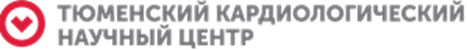                    ТЮМЕНСКИЙ КАРДИОЛОГИЧЕСКИЙ НАУЧНЫЙ ЦЕНТР-филиал Федерального государственного бюджетного научного учреждения        «Томский национальный исследовательский медицинский центр                                  Российской академии наук»                   (Тюменский кардиологический научный центр)                                        Научная библиотека                               Бюллетень новых поступлений                                          за 4 квартал 2021 г.      Бюллетень новых поступлений включает описание документов (учебники, учебные пособия, руководства, журналы, сборники конференций, клинические рекомендации, методические рекомендации, статьи по актуальным темам) поступивших в библиотеку Тюменского кардиологического научного центра за 3 квартал 2021 г.  В данном информационном издании библиографические записи документов размещены в общий алфавитный ряд авторов и заглавий. Бюллетень выпускается в печатном и электронном варианте. Печатный вариант представлен в справочно-библиографическом отделе библиотеки, электронный вариант выпуска – на сайте кардиологического научного центра, на веб-странице библиотеки.30.12.2021г.Наши публикации 2021 г. 1.	Шуркевич Н.П. ГЕНДЕРНЫЙ ФАКТОР И РИСК РАЗВИТИЯ СЕРДЕЧНО-СОСУДИСТЫХ ЗАБОЛЕВАНИЙ У ВАХТОВЫХ РАБОЧИХ В АРКТИКЕ/ Шуркевич Н.П., Ветошкин А.С., Гапон Л.И., Симонян А.А., Дьячков С.М. // АРТЕРИАЛЬНАЯ ГИПЕРТЕНЗИЯ.- 2021.- N4.- С. 446-456 https://elibrary.ru/item.asp?id=46710015Новые поступления 2022г.  1.  АНГИОЛОГИЯ И СОСУДИСТАЯ ХИРУРГИЯ.- 2021.- N4.- ОСТРОЕ НАРУШЕНИЕ МОЗГОВОГО КРОВООБРАЩЕНИЯ, АССОЦИИРОВАННОЕ С ЧРЕСКОЖНЫМ КОРОНАРНЫМ ВМЕШАТЕЛЬСТВОМ/Суковатых Б.С., Боломатов Н.В., Сидоров Д.В., Суковатых М.Б.//АНГИОЛОГИЯ И СОСУДИСТАЯ ХИРУРГИЯ.- 2021.- N4.- C.175-182 https://elibrary.ru/item.asp?id=473004082. КАРДИОЛОГИЯ.- 2021.- N11. https://elibrary.ru/contents.asp?titleid=78443. ПРОФИЛАКТИЧЕСКАЯ И КЛИНИЧЕСКАЯ МЕДИЦИНА.- 2021.- N4. https://elibrary.ru/contents.asp?titleid=28584- ИЗМЕНЕНИЕ ПАРАМЕТРОВ ЭЛАСТИЧНОСТИ АРТЕРИЙ В СОЧЕТАНИИ С ОБЩЕПРИНЯТЫМИ ФАКТОРАМИ СЕРДЕЧНО-СОСУДИСТОГО РИСКА У МУЖЧИН СРЕДНЕГО ВОЗРАСТА.КЛИНИЧЕСКОЕ НАБЛЮДЕНИЕ/Гомонова В.В., Сайганов С.А., Гумерова В.Е. // ПРОФИЛАКТИЧЕСКАЯ И КЛИНИЧЕСКАЯ МЕДИЦИНА.- 2021.- N4.- C.4-8.3. РОССИЙСКИЙ КАРДИОЛОГИЧЕСКИЙ ЖУРНАЛ.- 2021.- N11. https://elibrary.ru/contents.asp?id=47303355 4. ВЕСТНИК РОСЗДРАВНАДЗОРА.- 2021.- N6. https://www.elibrary.ru/contents.asp?titleid=27937                - ПОМЕСЯЧНАЯ ДИНАМИКА СМЕРТНОСТИ ОТ ОСТРОГО ИНФАРКТА МИОКАРДА И ОСТРОГО НАРУШЕНИЯ КРОВООБРАЩЕНИЯ ПО ИТОГАМ РЕТРОСПЕКТИВНОГО АНАЛИЗА БАЗ                        СМЕРТНОСТИ С 1999 ПО 2019 ГОДЫ/  НЯМЦУ А.М. // ВЕСТНИК РОСЗДРАВНАДЗОРА.- 2021.- N6.5. ВРАЧ.- 2021.- N12. https://www.elibrary.ru/contents.asp?titleid=8602                 -ТРУДНЫЕ КОММУНИКАЦИИ С ПАЦИЕНТАМИ  // ВРАЧ.- 2021.- N12. https://www.elibrary.ru/item.asp?id=473933896. ВРАЧ.- 2021.- N11.                 -ВЛИЯНИЕ ГЛИЦИНА И ЛИЗИНОПРИЛА НА ТРЕВОЖНОСТЬ, СОЦИАЛЬНОЕ ФУНКЦИОНИРОВАНИЕ МОЛОДЫХ МУЖЧИН С АРТЕРИАЛЬНОЙ ГИПЕРТЕНЗИЕЙ И                                           АНДРОГЕНОДЕФИЦИТОМ/  Хабибулина М.М., Шамилов М.Д. / /  ВРАЧ.- 2021.- N11.- с. 83-867. ГРУДНАЯ И СЕРДЕЧНО-СОСУДИСТАЯ ХИРУРГИЯ.- 2021.- N11. https://www.elibrary.ru/contents.asp?titleid=7775- СОВРЕМЕННЫЕ АСПЕКТЫ ОЦЕНКИ ФАКТОРОВ РИСКА ХИРУРГИЧЕСКОГО ЛЕЧЕНИЯ ЗАБОЛЕВАНИЙ СЕРДЦА У ПАЦИЕНТОВ СТАРШЕГО ВОЗРАСТА. /   Олофинская И.Е., Андрейчикова Е.В., Гасанбекова И.И. . // ГРУДНАЯ И СЕРДЕЧНО-СОСУДИСТАЯ ХИРУРГИЯ.- 2021.- N11.-с. 385-394 https://www.elibrary.ru/item.asp?id=473394888. ЗДРАВООХРАНЕНИЕ РОССИЙСКОЙ ФЕДЕРАЦИИ.- 2021.- N6. https://www.elibrary.ru/contents.asp?titleid=7807- ПЕРСПЕКТИВНЫЕ МЕРЫ ПО СНИЖЕНИЮ СМЕРТНОСТИ В РОССИИ: АНАЛИТИЧЕСКИЙ ОБЗОР // ЗДРАВООХРАНЕНИЕ РОССИЙСКОЙ ФЕДЕРАЦИИ.- 2021.- N6. .- 2021.- N12.- С. 573-580 https://www.elibrary.ru/item.asp?id=47386816  9.   КАРДИОВАСКУЛЯРНАЯ ТЕРАПИЯ И ПРОФИЛАКТИКА.- 2021.- N8. https://www.elibrary.ru/contents.asp?id=47470640 10. КЛИНИЧЕСКАЯ ЛАБОРАТОРНАЯ ДИАГНОСТИКА.- 2021.- N12. https://www.elibrary.ru/contents.asp?id=47444091КЛИНИЧЕСКИЕ РЕКОМЕНДАЦИИ 2021Г.1. МИОКАРДИТЫ У ВЗРОСЛЫХ. КЛИНИЧЕСКИЕ РЕКОМЕНДАЦИИ 2020 /  Арутюнов Г.П., Палеев Ф.Н., Моисеева О.М., Драгунов Д.О., Соколова А.В., Арутюнов А.Г., Жиров И.В., Благова О.В., Привалова Е.В., Габрусенко С.А., Гарганеева А.А., Гендлин Г.Е., Гиляревский С.Р., Дупляков Д.В., Зайратьянц О.В., Каратеев Д.Е., Козиолова Н.А., Космачева Е.Д., Кочетов А.Г., Лопатин Ю.М. и др. // РОССИЙСКИЙ КАРДИОЛОГИЧЕСКИЙ ЖУРНАЛ.- 2021.- N11. –  С.136-182       https://elibrary.ru/item.asp?id=473033732. СПОРНЫЕ И НЕРЕШЕННЫЕ ВОПРОСЫ ДИАГНОСТИКИ И ЛЕЧЕНИЯ МИОКАРДИТОВ (ПО МАТЕРИАЛАМ ОБСУЖДЕНИЯ РОССИЙСКИХ НАЦИОНАЛЬНЫХ  РЕКОМЕНДАЦИЙ) /Благова О.В., Моисеева О.М., Палеев Ф.Н. // РОССИЙСКИЙ КАРДИОЛОГИЧЕСКИЙ ЖУРНАЛ.- 2021.- N11.       https://elibrary.ru/item.asp?id=47303358 3.  ОКАЗАНИЕ АМБУЛАТОРНО-ПОЛИКЛИНИЧЕСКОЙ МЕДИЦИНСКОЙ ПОМОЩИ ПАЦИЕНТАМ С             ХРОНИЧЕСКИМИ ЗАБОЛЕВАНИЯМИ, ПОДЛЕЖАЩИМ ДИСПАНСЕРНОМУ   НАБЛЮДЕНИЮ, В УСЛОВИЯХ ПАНДЕМИИ COVID-19. ВРЕМЕННЫЕ МЕТОДИЧЕСКИЕ РЕКОМЕНДАЦИИ. ВЕРСИЯ 2/ Драпкина О. М., Дроздова Л. Ю., Авдеев С. Н., Бойцов С. А.,            Иванова   Е. С., Каприн А. Д., Куняева Т. А., Лавренова Е. А., Ливзан М. А., Маев И. В., Раковская Ю. С., Самородская И. В., Чесникова А. И., Шепель Р. Н. // КАРДИОВАСКУЛЯРНАЯ                  ТЕРАПИЯ И ПРОФИЛАКТИКА.- 2021.- N8. https://www.elibrary.ru/item.asp?id=4747066915.12.2021г.Новые поступления 2021г.1.КАРДИОВАСКУЛЯРНАЯ ТЕРАПИЯ И ПРОФИЛАКТИКА.- 2021.- N7. https://www.elibrary.ru/contents.asp?id=472356742.ПЕДИАТРИЯ. ЖУРНАЛ ИМ. Г.Н. СПЕРАНСКОГО.- 2021.- N6. https://elibrary.ru/contents.asp?titleid=89763. ПРОФИЛАКТИЧЕСКАЯ И КЛИНИЧЕСКАЯ МЕДИЦИНА.- 2021.- N3. https://elibrary.ru/contents.asp?titleid=285844. МЕДИЦИНСКИЙ АЛЬМАНАХ.-2021. – N1.      - СОВРЕМЕННЫЕ ПРАВИЛА ПРИМЕНЕНИЯ ПАРАМЕТРИЧЕСКИХ И НЕПАРАМЕТРИЧЕСКИХ КРИТЕРИЕВ В СТАТИСТИЧЕСКОМ АНАЛИЗЕ  МЕДИКО-БИОЛОГИЧЕСКИХ ДАННЫХ /БАВРИНА А.П.// МЕДИЦИНСКИЙ АЛЬМАНАХ.-2021. – N1.- С. 64-73 https://elibrary.ru/item.asp?id=449396905. МЕДИЦИНСКИЙ АЛЬМАНАХ.-2021. – N3.      - ПАТОЛОГИЯ ВЕН В ПЕРИОД ПАНДЕМИИ COVID-19/ Немирова С.В., Рыбинский А.Д., Мухин А.С., Кукош А.И. // МЕДИЦИНСКИЙ АЛЬМАНАХ.-2021. – N3.- С.14-20 https://elibrary.ru/item.asp?id=465945276. РУССКИЙ МЕДИЦИНСКИЙ ЖУРНАЛ. МЕДИЦИНСКОЕ ОБОЗРЕНИЕ.- 2021. – N7.       - ОТКАЗ ОТ ТАБАКОКУРЕНИЯ В ПОЖИЛОМ И СТАРЧЕСКОМ ВОЗРАСТЕ /Титова О.Н., Суховская О.А., Куликов В.Д.// РУССКИЙ МЕДИЦИНСКИЙ ЖУРНАЛ. МЕДИЦИНСКОЕ ОБОЗРЕНИЕ.- 2021. – N7.- C. 503-5077. МЕДИЦИНСКИЙ СОВЕТ (Вопросы кардиологии).-  2021. – N14. https://elibrary.ru/contents.asp?id=466872788. Современная онкология.- 2021.- N3. [Текст]9. СardioCoматика.- 2021.- N3. [Текст]10. Соnsilium Medicum (Нефрология, Кардиология).- 2021.- N10. [Текст]       - ХБП : Обзор обновленных рекомендаций Соnsilium Medicum (Нефрология, Кардиология).- 2021.- N10. [Текст].- C.736-74111. Соnsilium Medicum.- 2021.- N8. [Текст]12. Соnsilium Medicum(Педиатрия).- 2021.- N8. [Текст]       - Сердечная недостаточность у детей и подростков: обзор /В,М,Делягин, И,В, Лукьянова// Соnsilium Medicum(Педиатрия).- 2021.- N8.- C.277-28413. Участковый педиатр (Газета для практикующих врачей).- 2021.- N4. [Текст]Новые поступления 2021г.1.	Клиническая лабораторная диагностика.- 2021.- N11.- ГОТОВНОСТЬ ВРАЧЕЙ КЛИНИЧЕСКОЙ ЛАБОРАТОРНОЙ ДИАГНОСТИКИ И КАРДИОЛОГОВ К ВЫПОЛНЕНИЮ РЕКОМЕНДАЦИЙ ЧЕТВЕРТОГО УНИВЕРСАЛЬНОГО ОПРЕДЕЛЕНИЯ ИНФАРКТА МИОКАРДА /Резниченко Мария Федоровна, Островский О.В., Веровский В.Е., Стаценко М.Е., Воронков А.А., Гильманов А.Ж., Соснин Д.Ю., Цвиренко С.В. //Клиническая лабораторная диагностика.- 2021.- N11.- C. 695-704  https://elibrary.ru/item.asp?id=47212659- ГРУППЫ КРОВИ АВ0 И РЕЗУС КАК ФАКТОР РИСКА ОРВИ COVID-19Донсков Сергей Иванович, Буланов А.Ю., Симарова И.Б., Белякова В.В., Майорова О.А., Кравцова Е.А., Вакульчик И.О., Юркевич Т.Ю., Белуга М.В., Зубарева Л.М., Михайлова Н.М., Васильев Н.И., Давыдова Л.Е., Бурдинская Ю.В., Крюковский С.Б. //Клиническая лабораторная диагностика.- 2021.- N11.- C. 661-665  https://elibrary.ru/item.asp?id=472126522. ВЕСТНИК РОССИЙСКОЙ АКАДЕМИИ МЕДИЦИНСКИХ НАУК.- 2021.- N4.- СОПРЯЖЕННЫЕ ЗАБОЛЕВАНИЯ ПРИ СМЕРТИ ОТ БОЛЕЗНЕЙ СИСТЕМЫ КРОВООБРАЩЕНИЯ ПО ДАННЫМ АНАЛИЗА МНОЖЕСТВЕННЫХ ПРИЧИН //ВЕСТНИК РОССИЙСКОЙ АКАДЕМИИ МЕДИЦИНСКИХ НАУК.- 2021.- N4.- C. 368-376 https://elibrary.ru/item.asp?id=47109075- РАЗВИТИЕ МАЛОИНВАЗИВНЫХ КАРДИОХИРУРГИЧЕСКИХ ТЕХНОЛОГИЙ КАК НАПРАВЛЕНИЕ, ВЛИЯЮЩЕЕ НА СНИЖЕНИЕ СМЕРТНОСТИ НАСЕЛЕНИЯ ОТ СЕРДЕЧНО-СОСУДИСТЫХ ЗАБОЛЕВАНИЙ (НА ПРИМЕРЕ НИЖЕГОРОДСКОЙ ОБЛАСТИ) //ВЕСТНИК РОССИЙСКОЙ АКАДЕМИИ МЕДИЦИНСКИХ НАУК.- 2021.- N4.- C. 377-383 https://elibrary.ru/item.asp?id=471090763.	Лабораторная служба.- 2021.-N3.(Текст).4.	ГРУДНАЯ И СЕРДЕЧНО-СОСУДИСТАЯ ХИРУРГИЯ.- 2021.- N4.5.	ПРОФИЛАКТИЧЕСКАЯ И КЛИНИЧЕСКАЯ МЕДИЦИНА.- 2021.- N4. https://elibrary.ru/contents.asp?titleid=28584Материалы конференций.1.	VII Российский конгресс лабораторной медицины ( РКЛМ 2021 23-24 сентября г. Москва): сборник тезисов.- М.: У Никитских ворот,2021.- 176с. (Текст).2.	ХХХVI Международной конференции "Горизонты современной ангиологии, сосудистой хирургии и флебологии" www.angiolsurgery.org theses.pdf3.	СПОРНЫЕ ВОПРОСЫ И ИННОВАЦИИ В СОВРЕМЕННОЙ КАРДИОЛОГИИ” Форум молодых кардиологов Российского кардиологического общества (3-4 июня 2021 года в онлайн-формате): СБОРНИК ТЕЗИСОВ.- Москва, 2021.- 30с. https://docs.yandex.ru/docs/view?tm=1637918325&tld22.11.2021гНаши публикации 2021г. 1.	СТАНДАРТИЗАЦИЯ ПРОВЕДЕНИЯ ТРАНСТОРАКАЛЬНОЙ ЭХОКАРДИОГРАФИИ У ВЗРОСЛЫХ: КОНСЕНСУС ЭКСПЕРТОВ РОССИЙСКОЙ АССОЦИАЦИИ СПЕЦИАЛИСТОВ УЛЬТРАЗВУКОВОЙ ДИАГНОСТИКИ В МЕДИЦИНЕ (РАСУДМ) И РОССИЙСКОЙ АССОЦИАЦИИ СПЕЦИАЛИСТОВ ФУНКЦИОНАЛЬНОЙ ДИАГНОСТИКИ (РАСФД)/АЛЕХИН М.Н., БАРТОШ-ЗЕЛЕНАЯ С.Ю., БЕРЕСТЕНЬ Н.Ф., БОЩЕНКО А.А., ВРУБЛЕВСКИЙ А.В., ГЛАЗУН Л.О., КУЗНЕЦОВ В.А., МИТЬКОВ В.В., МИТЬКОВА М.Д., НАРЦИССОВА Г.П., НЕЛАСОВ Н.Ю., НОВИКОВ В.И., ПАВЛЮКОВА Е.Н., ПЕСТОВСКАЯ О.Р., РЫБАКОВА М.К., САИДОВА М.А., САНДРИКОВ В.А., СЕДОВ В.П., СКИДАН В.И., ЧЕРНОВ МИХАИЛ ЮРЬЕВИЧ// УЛЬТРАЗВУКОВАЯ И ФУНКЦИОНАЛЬНАЯ ДИАГНОСТИКА.- 2021.- N2. https://elibrary.ru/item.asp?id=46581916Новые Поступления 2021г. 1.	АРТЕРИАЛЬНАЯ ГИПЕРТЕНЗИЯ.- 2021.- N4. https://www.elibrary.ru/contents.asp?titleid=84062.	ВЕСТНИК РОССИЙСКОЙ АКАДЕМИИ МЕДИЦИНСКИХ НАУК.- 2021.- N4.           https://www.elibrary.ru/contents.asp?titleid=76543.	ВРАЧ.- 2021.- N4. https://www.elibrary.ru/contents.asp?titleid=86024.	ГРУДНАЯ И СЕРДЕЧНО-СОСУДИСТАЯ ХИРУРГИЯ.- 2021.- N4. https://elibrary.ru/contents.asp?titleid=77755.	ЗДРАВООХРАНЕНИЕ РОССИЙСКОЙ ФЕДЕРАЦИИ.- 2021.- N5.      https://elibrary.ru/contents.asp?titleid=78076.	КАРДИОЛОГИЯ.- 2021.- N10. https://elibrary.ru/contents.asp?titleid=78447.	УЛЬТРАЗВУКОВАЯ И ФУНКЦИОНАЛЬНАЯ ДИАГНОСТИКА.- 2021.- N2.       https://elibrary.ru/contents.asp?titleid=77508.	Атеросклероз и дислипидемии.- 2021.- N3 (Текст)9.	Международный журнал интервенционной кардиоангиологии.- 2021.- N65 (Текст)Наши публикации 2021г. 1. Бессонов И.С. ШКАЛА ОЦЕНКИ РИСКА ГОСПИТАЛЬНОЙ ЛЕТАЛЬНОСТИ У ПАЦИЕНТОВ С ОСТРЫМ ИНФАРКТОМ МИОКАРДА С ПОДЪЕМОМ СЕГМЕНТА ST ЭЛЕКТРОКАРДИОГРАММ /Бессонов И.С., Кузнецов В.А., Сапожников С.С., Горбатенко Е.А., Шадрин А.А.//Кардиология.- 2021.- N9..- C.11-19      DOI: 10.18087/cardio.2021.9.n1720    https://www.elibrary.ru/item.asp?id=471035292. СТАНДАРТИЗАЦИЯ ПРОВЕДЕНИЯ ТРАНСТОРАКАЛЬНОЙ ЭХОКАРДИОГРАФИИ У ВЗРОСЛЫХ: КОНСЕНСУС ЭКСПЕРТОВ РОССИЙСКОЙ АССОЦИАЦИИ СПЕЦИАЛИСТОВ УЛЬТРАЗВУКОВОЙ ДИАГНОСТИКИ В МЕДИЦИНЕ (РАСУДМ) И РОССИЙСКОЙ АССОЦИАЦИИ СПЕЦИАЛИСТОВ ФУНКЦИОНАЛЬНОЙ ДИАГНОСТИКИ (РАСФД) / Алехин М.Н., Бартош-Зеленая С.Ю., Берестень Н.Ф., Бощенко А.А., Врублевский А.В., Глазун Л.О., Кузнецов В.А., Митьков В.В., Митькова М.Д., Нарциссова Г.П., Неласов Н.Ю., Новиков В.И., Павлюкова Е.Н., Пестовская О.Р., Рыбакова М.К., Саидова М.А., Сандриков В.А., Седов В.П., Скидан В.И., Чернов М.Ю. и др. //Ультразвуковая и функциональная диагностика. 2021. № 2. С. 63-79. DOI: 10.24835/1607-0771-2021-2-63-79         https://www.elibrary.ru/item.asp?id=465819163. Кузнецов В.А. СПОСОБ ПРЕДСКАЗАНИЯ СУПЕРОТВЕТА НА СЕРДЕЧНУЮ РЕСИНХРОНИЗИРУЮЩУЮ ТЕРАПИЮ У ПАЦИЕНТОВ С ХРОНИЧЕСКОЙ СЕРДЕЧНОЙ НЕДОСТАТОЧНОСТЬЮКузнецов В.А., Широков Н.Е., Солдатова А.М., Дьячков С.М., Енина Т.Н., Криночкин Д.В.Патент на изобретение  2746530 C2, 15.04.2021. Заявка № 2019126702 от 22.08.2019.                https://www.elibrary.ru/item.asp?id=45810685Новые поступления 2021г.1.	ТЕРАПЕВТИЧЕСКИЙ АРХИВ (вопросы кардиологии).- 2021.- N9. 	https://elibrary.ru/contents.asp?id=466766492.	Системные гипертензии.- 2021.- N2.  https://elibrary.ru/contents.asp?titleid=285623.	Системные гипертензии.- 2021.- N3.5.	Кардиология.- 2021.- N9.   https://www.elibrary.ru/contents.asp?id=47103527 (Текст)11.	Педиатрия.- 2021.- N2 (Текст)12.	Системные гипертензии .- 2021.- N3 (Текст)13.	Consilium medicum (Женское и мужское здоровье).- 2021.- N7 (Текст)14.	Consilium medicum (Оториноларингология, пульмонология).- 2021.- N9 (Текст)15.	Женская консультация: газета для практикующих врачей.- 2021.- N3 (Текст)16.	Современная онкология.- 2021.- N1 (Текст)17.	Современная онкология.- 2021.- N2 (Текст)18.	Терапевтический архив.- 2021.- N7 (Текст)        19.   Терапевтический архив.- 2021.- N9 (Текст)         20.   Участковый педиатр.- 2021.- N3 (Текст)         21.   Наука в Сибири (газета СО РАМН).- 2021.- N40 (Текст)         22.   Наука в Сибири(газета СО РАМН).-.- 2021.- N41 (Текст)         23.   Наука в Сибири(газета СО РАМН).-.- 2021.- N42 (Текст)         24.   Наука в Сибири(газета СО РАМН).-.- 2021.- N43 (Текст)Клинические рекомендации 2021г. 1.СТАНДАРТИЗАЦИЯ ПРОТОКОЛА УЛЬТРАЗВУКОВОГО ИССЛЕДОВАНИЯ ПОЧЕЧНЫХ АРТЕРИЙ У ВЗРОСЛЫХ: КОНСЕНСУС ЭКСПЕРТОВ РОССИЙСКОЙ АССОЦИАЦИИ СПЕЦИАЛИСТОВ УЛЬТРАЗВУКОВОЙ ДИАГНОСТИКИ В МЕДИЦИНЕ (РАСУДМ) /МИТЬКОВА МИНА ДАУТОВНА1, БАЛАХОНОВА Т.В.2, ВЕТШЕВА Н.Н.3,4, ГЛАЗУН Л.О.5, КАДРЕВ А.В.1,6, КУЛИКОВ В.П.7, ТИМИНА И.Е.8, ХАМИДОВА Л.Т.9, ШУМИЛИНА М.В.10, МИТЬКОВ В.В.1//  УЛЬТРАЗВУКОВАЯ И ФУНКЦИОНАЛЬНАЯ ДИАГНОСТИКА.- 2021.- N2. https://elibrary.ru/item.asp?id=465819172. СТАНДАРТИЗАЦИЯ ПРОВЕДЕНИЯ ТРАНСТОРАКАЛЬНОЙ ЭХОКАРДИОГРАФИИ У ВЗРОСЛЫХ: КОНСЕНСУС ЭКСПЕРТОВ РОССИЙСКОЙ АССОЦИАЦИИ СПЕЦИАЛИСТОВ УЛЬТРАЗВУКОВОЙ ДИАГНОСТИКИ В МЕДИЦИНЕ (РАСУДМ) И РОССИЙСКОЙ АССОЦИАЦИИ СПЕЦИАЛИСТОВ ФУНКЦИОНАЛЬНОЙ ДИАГНОСТИКИ (РАСФД) /Алехин М.Н., Бартош-Зеленая С.Ю., Берестень Н.Ф., Бощенко А.А., Врублевский А.В., Глазун Л.О., Кузнецов В.А., Митьков В.В., Митькова М.Д., Нарциссова Г.П., Неласов Н.Ю., Новиков В.И., Павлюкова Е.Н., Пестовская О.Р., Рыбакова М.К., Саидова М.А., Сандриков В.А., Седов В.П., Скидан В.И., Чернов М.Ю. и др. //  УЛЬТРАЗВУКОВАЯ И ФУНКЦИОНАЛЬНАЯ ДИАГНОСТИКА.- 2021.- N2. https://elibrary.ru/item.asp?id=465819162.ЕВРАЗИЙСКИЕ РЕКОМЕНДАЦИИ ПО ПРОФИЛАКТИКЕ И ЛЕЧЕНИЮ СЕРДЕЧНО-СОСУДИСТЫХ ЗАБОЛЕВАНИЙ У БОЛЬНЫХ С ДИАБЕТОМ И ПРЕДИАБЕТОМ (2021)/ЧАЗОВА И.Е.1, ШЕСТАКОВА М.В.2, ЖЕРНАКОВА Ю.В.1, БЛИНОВА Н.В.1, МАРКОВА Т.Н.3, МАЗУРИНА Н.В.4, ЕЖОВ М.В.1, ТЕРЕЩЕНКО С.Н.1, ЖИРОВ И.В.1, КОМАРОВ А.Л.1, МИРОНОВА О.Ю.5, ЮРИЧЕВА Ю.А.1, СУХАРЕВА О.Ю.4, КИСЛЯК О.А.6, МКРТУМЯН А.М.7, ПОДЗОЛКОВ В.И.5, АЗИЗОВ В.А.8, ЗЕЛВЕЯН П.А.9, ГРИГОРЕНКО Е.А.10, РАХИМОВ З.Я.11, САРЫБАЕВ А.Ш.12, КАСЫМОВА С.Д.13, НАРЗУЛЛАЕВА А.Р. // Евразийский кардиологический журнал.- .- 2021.- N2.  https://elibrary.ru/item.asp?id=4616279203.11.2021г.Наши публикации 2021г.1. Бессонов И.С. ШКАЛА ОЦЕНКИ РИСКА ГОСПИТАЛЬНОЙ ЛЕТАЛЬНОСТИ У ПАЦИЕНТОВ С ОСТРЫМ ИНФАРКТОМ МИОКАРДА С ПОДЪЕМОМ СЕГМЕНТА ST ЭЛЕКТРОКАРДИОГРАММ /Бессонов И.С., Кузнецов В.А., Сапожников С.С., Горбатенко Е.А., Шадрин А.А.//Кардиология.- 2021.- N9.- C.11-19    DOI: 10.18087/cardio.2021.9.n1720    https://www.elibrary.ru/item.asp?id=471035292. СТАНДАРТИЗАЦИЯ ПРОВЕДЕНИЯ ТРАНСТОРАКАЛЬНОЙ ЭХОКАРДИОГРАФИИ У ВЗРОСЛЫХ: КОНСЕНСУС ЭКСПЕРТОВ РОССИЙСКОЙ АССОЦИАЦИИ СПЕЦИАЛИСТОВ УЛЬТРАЗВУКОВОЙ ДИАГНОСТИКИ В МЕДИЦИНЕ (РАСУДМ) И РОССИЙСКОЙ АССОЦИАЦИИ СПЕЦИАЛИСТОВ ФУНКЦИОНАЛЬНОЙ ДИАГНОСТИКИ (РАСФД) / Алехин М.Н., Бартош-Зеленая С.Ю., Берестень Н.Ф., Бощенко А.А., Врублевский А.В., Глазун Л.О., Кузнецов В.А., Митьков В.В., Митькова М.Д., Нарциссова Г.П., Неласов Н.Ю., Новиков В.И., Павлюкова Е.Н., Пестовская О.Р., Рыбакова М.К., Саидова М.А., Сандриков В.А., Седов В.П., Скидан В.И., Чернов М.Ю. и др. //Ультразвуковая и функциональная диагностика. 2021. № 2. С. 63-79. DOI: 10.24835/1607-0771-2021-2-63-79         https://www.elibrary.ru/item.asp?id=465819163. Кузнецов В.А. СПОСОБ ПРЕДСКАЗАНИЯ СУПЕРОТВЕТА НА СЕРДЕЧНУЮ РЕСИНХРОНИЗИРУЮЩУЮ ТЕРАПИЮ У ПАЦИЕНТОВ С ХРОНИЧЕСКОЙ СЕРДЕЧНОЙ НЕДОСТАТОЧНОСТЬЮ/ Кузнецов В.А., Широков Н.Е., Солдатова А.М., Дьячков С.М., Енина Т.Н., Криночкин Д.В. Патент на изобретение  2746530 C2, 15.04.2021. Заявка № 2019126702 от 22.08.2019.                https://www.elibrary.ru/item.asp?id=45810685Новые поступления 2021г.1. ТЕРАПЕВТИЧЕСКИЙ АРХИВ (вопросы кардиологии).- 2021.- N9. 	https://elibrary.ru/contents.asp?id=466766493. Системные гипертензии.- 2021.- N2.  https://elibrary.ru/contents.asp?titleid=285624. Системные гипертензии.- 2021.- N3.5. Кардиология.- 2021.- N9.   https://www.elibrary.ru/contents.asp?id=47103527